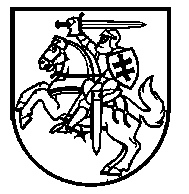 Lietuvos Respublikos VyriausybėNUTARIMASDĖL LIETUVOS RESPUBLIKOS VYRIAUSYBĖS 2000 M. GRUODŽIO 15 D. NUTARIMO NR. 1458 „DĖL KONKREČIŲ VALSTYBĖS RINKLIAVOS DYDŽIŲ IR ŠIOS RINKLIAVOS MOKĖJIMO IR GRĄŽINIMO TAISYKLIŲ PATVIRTINIMO“2008 m. birželio 25 d. Nr. 607VilniusLietuvos Respublikos Vyriausybė nutaria:1. Pakeisti konkrečius valstybės rinkliavos dydžius, patvirtintus Lietuvos Respublikos Vyriausybės 2000 m. gruodžio 15 d. nutarimu Nr. 1458 „Dėl konkrečių valstybės rinkliavos dydžių ir šios rinkliavos mokėjimo ir grąžinimo taisyklių patvirtinimo“ (Žin., 2000, Nr. 108-3463; 2001, Nr. 53-1877; 2002, Nr. 12-403, Nr. 93-3987, Nr. 124-5655; 2003, Nr. 10-356, Nr. 11-411, Nr. 35-1489, Nr. 57-2551, Nr. 61-2796, Nr. 100-4493, Nr. 116-5267; 2004, Nr. 9-244, Nr. 30-989, Nr. 34-1107, Nr. 83-3002, Nr. 85-3093, Nr. 103-3784, Nr. 107-3989, Nr. 148-5364, Nr. 155-5643, Nr. 162-5909; 2005, Nr. 12-379, Nr. 23-736, Nr. 43-1367, Nr. 45-1456, Nr. 54-1850, Nr. 81-2958, Nr. 113-4130; 2006, Nr. 7-245, Nr. 32-1127, Nr. 72-2715, Nr. 95-3731, Nr. 106-4345, Nr. 127-4839, Nr. 132-4998; 2007, Nr. 42-1584, Nr. 72-2847, Nr. 105-4309, Nr. 106-4345; 2008, Nr. 36-1285): 1.1. Išdėstyti 1 punktą taip:„1.	Už civilinės metrikacijos įstaigų teikiamas paslaugas:1.1.	santuokos įregistravimą	70 litų1.2.	bažnyčios (konfesijų) nustatyta tvarka ar užsienio valstybėje įregistruotos santuokos įtraukimą į apskaitą	21 litas1.3.	civilinės būklės aktų įrašų atkūrimą, papildymą, pakeitimą ir ištaisymą, išskyrus vardo, pavardės ar tautybės pakeitimą	17 litų1.4.	vardo, pavardės ar tautybės pakeitimą	42 litai1.5.	pakartotinio civilinės būklės akto įrašo įregistravimo liudijimo išdavimą 	9 litai1.6.	užsienio valstybėje įregistruoto gimimo įtraukimą į apskaitą	21 litas1.7.	santuokos nutraukimo įregistravimą	21 litas1.8.	pažymos apie šeiminę padėtį, kai santuoka registruojama užsienio valstybėje, išdavimą	21 litas1.9.	užsienio valstybėje įregistruoto santuokos nutraukimo įtraukimą į apskaitą	21 litas.“1.2. Išdėstyti 2.3 punktą taip:„2.3.	pažymos Europos Sąjungos valstybės narės piliečiui jo teisei gyventi arba nuolat gyventi Lietuvos Respublikoje patvirtinti išdavimą	10 litų.“1.3. Išdėstyti 2.23 punktą taip:„2.23.	Šengeno vizų išdavimą:2.23.1.	tranzitinės vizos (B)	207 litai2.23.2.	trumpalaikės vizos (C)	207 litai2.23.3.	grupinės vizos (B ir C)	207 litai ir 3 litai už asmenį2.23.4.	riboto teritorinio galiojimo vizos (B ir C)	207 litai.“1.4. Pripažinti netekusiu galios 2.24 punktą.1.5. Išdėstyti 2.25 punktą taip:„2.25.	nacionalinės vizos (D) išdavimą:2.25.1.	vienkartinės 	207 litai2.25.2.	daugkartinės	207 litai.“1.6. Išdėstyti 2.26 punktą taip:„2.26.	buvimo Lietuvos Respublikoje turint Šengeno vizą laiko pratęsimą	120 litų.“1.7. Pripažinti netekusiu galios 2.27.3 punktą.1.8. Išdėstyti 2.30 punktą taip:„2.30.	užsieniečiui leidimo dirbti Lietuvos Respublikoje išdavimą:2.30.1.	leidimo dirbti išdavimą 1 metams 	420 litų2.30.2.	leidimo dirbti pratęsimą 	180 litų2.30.3.	leidimo dirbti išdavimą iki 2 metų	520 litų2.30.4.	leidimo dirbti sezoninius darbus išdavimą 	120 litų2.30.5.	leidimo dirbti dublikato išdavimą 	30 litų.“1.9. Išdėstyti 3.62 punktą taip:„3.62 .	vaistininko praktikos licencijos išdavimą	87 litai.“1.10. Išdėstyti 3.63 punktą taip:„3.63 .	vaistininko praktikos licencijos rekvizitų patikslinimą	33 litai.“1.11. Išdėstyti 3.7 punktą taip:„3.7.	vaistinės veiklos licencijos išdavimą	316 litų.“1.12. Išdėstyti 3.8 punktą taip:„3.8.	gamybinės vaistinės veiklos licencijos išdavimą	316 litų.“1.13. Išdėstyti 3.9 punktą taip:„3.9.	didmeninio platinimo licencijos išdavimą	763 litai.“1.14. Išdėstyti 3.10 punktą taip:„3.10.	gamybos licencijos išdavimą	763 litai.“1.15. Išdėstyti 3.11 punktą taip:„3.11.	licencijos verstis farmacinių atliekų tvarkymu, išskyrus jų šalinimą, išdavimą 	316 litų.“1.16. Išdėstyti 3.112 punktą taip:„3.112.	vaistinės veiklos arba gamybinės vaistinės veiklos licencijos, didmeninio platinimo licencijos, gamybos licencijos, licencijos verstis farmacinių atliekų tvarkymu, išskyrus jų šalinimą, pakeitimą	122 litai.“1.17. Išdėstyti 3.12.2 punktą taip:„3.12.2.	medicinos praktika, jeigu taikytinas kitoje valstybėje narėje įgytos profesinės kvalifikacijos pripažinimo procesas 	150 litų.“1.18. Išdėstyti 3.121 punktą taip:„3.121.	licencijos, kuria patvirtinama fizinio asmens teisė verstis asmens sveikatos priežiūros (bendrosios praktikos slaugytojo, specialiosios praktikos slaugytojo ar medicinos) praktika, rekvizitų patikslinimą	32 litai.“1.19. Išdėstyti 3.122 punktą taip:„3.122.	licencijos, kuria patvirtinama fizinio asmens teisė verstis asmens sveikatos priežiūros (bendrosios praktikos slaugytojo, specialiosios praktikos slaugytojo ar medicinos) praktika, dublikato išdavimą 	28 litai.“1.20. Išdėstyti 3.13 punktą taip:„3.13.	licencijos, suteikiančios juridiniam asmeniui teisę verstis sveikatos priežiūros veikla, išdavimą: 3.13.1.	visuomenės sveikatos priežiūros veikla	323 litai3.13.2.	ambulatorine asmens sveikatos priežiūros veikla ir bendrosiomis asmens sveikatos priežiūros paslaugomis	323 litai3.13.3.	stacionarine asmens sveikatos priežiūros veikla 	696 litai3.13.4.	ambulatorine ir stacionarine asmens sveikatos priežiūros veikla	848 litai.“1.21. Išdėstyti 3.131 punktą taip: „3.131.	licencijos, kuria suteikiama juridiniam asmeniui teisė verstis ambulatorine asmens sveikatos priežiūros veikla ir bendrosiomis asmens sveikatos priežiūros paslaugomis, patikslinimą	256 litai.“1.22. Išdėstyti 3.132 punktą taip: „3.132.	licencijos, kuria suteikiama juridiniam asmeniui teisė verstis stacionarine asmens sveikatos priežiūros veikla, patikslinimą	551 litas.“1.23. Išdėstyti 3.133 punktą taip: „3.133.	licencijos, kuria suteikiama juridiniam asmeniui teisė verstis ambulatorine ir stacionarine asmens sveikatos priežiūros veikla, patikslinimą	551 litas.“1.24. Išdėstyti 3.134 punktą taip: „3.134.	licencijos, kuria suteikiama juridiniam asmeniui teisė verstis sveikatos priežiūros veikla, dublikato išdavimą	28 litai.“1.25. Išdėstyti 3.14 punktą taip:„3.14.	licencijos gaminti, naudoti, saugoti, prižiūrėti, remontuoti, perdirbti jonizuojančiosios spinduliuotės šaltinius ir tvarkyti (surinkti, rūšiuoti, apdoroti, laikyti, perdirbti, saugoti, nukenksminti) radioaktyviąsias atliekas:3.14.1.	išdavimą	534 litai3.14.2.	patikslinimą ar dublikato išdavimą	151 litas.“1.26. Išdėstyti 3.141 punktą taip:„3.141.	licencijos montuoti jonizuojančiosios spinduliuotės šaltinius:3.141.1.	išdavimą	534 litai3.141.2.	patikslinimą ar dublikato išdavimą	151 litas.“1.27. Išdėstyti 3.142 punktą taip:„3.142.	licencijos prekiauti jonizuojančiosios spinduliuotės šaltiniais:3.142.1.	išdavimą	534 litai3.142.2.	patikslinimą ar dublikato išdavimą	151 litas.“1.28. Išdėstyti 3.143punktą taip:„3.143.	licencijos vežti jonizuojančiosios spinduliuotės šaltinius ir (ar) transportuoti radioaktyviąsias atliekas:3.143.1.	išdavimą	534 litai3.143.2.	patikslinimą ar dublikato išdavimą	151 litas.“1.29. Išdėstyti 3.19 punktą taip:„3.19.	licencijos organizuoti didžiąją loteriją:3.19.1.	išdavimą 	4747 litai3.19.2.	patikslinimą ar dublikato išdavimą	286 litai.“1.30. Išdėstyti 3.35 punktą taip:„3.35.	licencijos verstis didmenine prekyba alkoholiniais gėrimais išdavimą	4000 litų.“1.31. Išdėstyti 3.37 punktą taip:„3.37.	licencijos verstis didmenine prekyba alumi, alaus mišiniais su nealkoholiniais gėrimais, natūralios fermentacijos sidru, kurio tūrinė etilo alkoholio koncentracija neviršija 8,5 procento, išdavimą	2600 litų.“1.32. Išdėstyti 3.38 punktą taip:„3.38.	licencijos verstis didmenine prekyba išdavimą: 3.38.1.	licencijos verstis didmenine prekyba nedenatūruotu etilo alkoholiu išdavimą	1000 litų3.38.2.	licencijos verstis didmenine prekyba denatūruotu etilo alkoholiu išdavimą	1000 litų3.38.3.	licencijos verstis didmenine prekyba  etilo alkoholio turinčiomis žaliavomis išdavimą	1000 litų3.38.4.	licencijos verstis didmenine prekyba  nemaistiniais alkoholiniais tirpalais su kvapiųjų medžiagų priedais išdavimą	1000 litų3.38.5.	licencijos verstis didmenine prekyba maistiniais alkoholiniais tirpalais su kvapiųjų medžiagų priedais išdavimą	1000 litų.“1.33. Išdėstyti 3.41 punktą taip:„3.41.	licencijos gaminti alkoholio produktus, įskaitant alkoholinius gėrimus, kurių tūrinė etilo alkoholio koncentracija neviršija 22 procentų, išdavimą	4000 litų.“1.34. Išdėstyti 3.42 punktą taip:„3.42.	licencijos gaminti alkoholio produktus, įskaitant alkoholinius gėrimus, išdavimą	4000 litų.“1.35. Išdėstyti 3.45 punktą taip:„3.45.	licencijos gaminti tabako gaminius išdavimą	2200 litų.“1.36. Išdėstyti 3.52 punktą taip:„3.52.	licencijos verstis mažmenine prekyba alkoholiniais gėrimais išdavimą	1300 litų.“1.37. Išdėstyti 3.53 punktą taip:„3.53.	licencijos verstis mažmenine prekyba alkoholiniais gėrimais (kurių tūrinė etilo alkoholio koncentracija neviršija 22 procentų) išdavimą	1300 litų.“1.38. Išdėstyti 3.54 punktą taip:„3.54.	licencijos verstis mažmenine prekyba alumi, alaus mišiniais su nealkoholiniais gėrimais, natūralios fermentacijos sidru, kurio tūrinė etilo alkoholio koncentracija neviršija 8,5 procento, išdavimą	1300 litų.“1.39. Išdėstyti 3.55 punktą taip:„3.55.	licencijos verstis mažmenine prekyba alkoholiniais gėrimais neapmuitintose parduotuvėse išdavimą	1300 litų.“1.40. Išdėstyti 3.59 punktą taip:„3.59.	vienkartinės licencijos verstis mažmenine prekyba alkoholiniais gėrimais (kurių tūrinė etilo alkoholio koncentracija neviršija 13 procentų) masiniuose renginiuose, parodose bei mugėse išdavimą	60 litų.“1.41. Išdėstyti 3.60 punktą taip:„3.60.	vienkartinės licencijos verstis mažmenine prekyba alumi, alaus mišiniais su nealkoholiniais gėrimais, natūralios fermentacijos sidru, kurio tūrinė etilo alkoholio koncentracija neviršija 8,5 procento, masiniuose renginiuose, parodose bei mugėse išdavimą	60 litų.“1.42. Išdėstyti 3.70 punktą taip:„3.70.	licencijos vežti keleivius ir bagažą geležinkelių transportu tarptautiniais maršrutais išdavimą	1112 litų.“1.43. Išdėstyti 3.701 punktą taip:„3.701.	licencijos vežti krovinius geležinkelių transportu tarptautiniais maršrutais išdavimą	1112 litų.“1.44. Išdėstyti 3.702 punktą taip:„3.702.	licencijos vežti keleivius ir bagažą geležinkelių transportu tarptautiniais maršrutais dublikato išdavimą	158 litai.“1.45. Išdėstyti 3.703 punktą taip:„3.703.	licencijos vežti keleivius ir bagažą geležinkelių transportu tarptautiniais maršrutais pakeitimą, patikslinus įmonės pavadinimą ar buveinės adresą	201 litas.“1.46. Išdėstyti 3.704 punktą taip:„3.704.	licencijos vežti krovinius geležinkelių transportu tarptautiniais maršrutais dublikato išdavimą	158 litai.“1.47. Išdėstyti 3.705 punktą taip: „3.705.	licencijos vežti krovinius geležinkelių transportu tarptautiniais maršrutais pakeitimą, patikslinus įmonės pavadinimą ar buveinės adresą	201 litas.“1.48. Išdėstyti 3.706 punktą taip: „3.706.	licencijos vežti keleivius ir bagažą geležinkelių transportu Lietuvos Respublikos teritorijoje priedo dėl geležinkelio įmonės (vežėjo) atitikties civilinės atsakomybės reikalavimams išdavimą	394 litai.“1.49. Išdėstyti 3.707 punktą taip:„3.707.	licencijos vežti keleivius ir bagažą geležinkelių transportu tarptautiniais maršrutais priedo dėl geležinkelio įmonės (vežėjo) atitikties civilinės atsakomybės reikalavimams išdavimą	394 litai.“1.50. Išdėstyti 3.708 punktą taip:„3.708.	licencijos vežti krovinius geležinkelių transportu Lietuvos Respublikos teritorijoje priedo dėl geležinkelio įmonės (vežėjo) atitikties civilinės atsakomybės reikalavimams išdavimą	394 litai.“1.51. Išdėstyti 3.709 punktą taip:„3.709.	licencijos vežti krovinius geležinkelių transportu tarptautiniais maršrutais priedo dėl geležinkelio įmonės (vežėjo) atitikties civilinės atsakomybės reikalavimams išdavimą	394 litai.“ 1.52. Išdėstyti 3.7010 punktą taip:„3.7010.	licencijos vežti keleivius ir bagažą geležinkelių transportu Respublikos teritorijoje priedo dėl geležinkelio įmonės (vežėjo) atitikties civilinės atsakomybės reikalavimams dublikato išdavimą	158 litai.“ 1.53. Išdėstyti 3.7011 punktą taip:„3.7011.	licencijos vežti keleivius ir bagažą geležinkelių transportu tarptautiniais maršrutais priedo dėl geležinkelio įmonės (vežėjo) atitikties civilinės atsakomybės reikalavimams dublikato išdavimą	158 litai.“1.54. Išdėstyti 3.7012 punktą taip:„3.7012.	licencijos vežti krovinius geležinkelių transportu Lietuvos Respublikos teritorijoje priedo dėl geležinkelio įmonės (vežėjo) atitikties civilinės atsakomybės reikalavimams dublikato išdavimą	158 litai.“1.55. Išdėstyti 3.7013 punktą taip: „3.7013.	licencijos vežti krovinius geležinkelių transportu tarptautiniais maršrutais priedo dėl geležinkelio įmonės (vežėjo) atitikties civilinės atsakomybės reikalavimams dublikato išdavimą	158 litai.“1.56. Išdėstyti 3.7014 punktą taip:„3.7014.	licencijos vežti keleivius ir bagažą geležinkelių transportu Lietuvos Respublikos teritorijoje priedo dėl geležinkelio įmonės (vežėjo) atitikties civilinės atsakomybės reikalavimams pakeitimą	179 litai.“1.57. Išdėstyti 3.7015 punktą taip: „3.7015.	licencijos vežti keleivius ir bagažą geležinkelių transportu tarptautiniais maršrutais priedo dėl geležinkelio įmonės (vežėjo) atitikties civilinės atsakomybės reikalavimams pakeitimą	179 litai.“1.58. Išdėstyti 3.7016 punktą taip: „3.7016.	licencijos vežti krovinius geležinkelių transportu Lietuvos Respublikos teritorijoje priedo dėl geležinkelio įmonės (vežėjo) atitikties civilinės atsakomybės reikalavimams pakeitimą		179 litai.“1.59. Pakeisti 3.7017 punktą ir jį išdėstyti taip: „3.7017.	licencijos vežti krovinius geležinkelių transportu tarptautiniais maršrutais priedo dėl geležinkelio įmonės (vežėjo) atitikties civilinės atsakomybės reikalavimams pakeitimą	179 litai.“1.60. Išdėstyti 3.73 punktą taip:„3.73.	kelių transporto veiklos licencijos vežti keleivius lengvaisiais taksi automobiliais išdavimą	590 litų.“1.61. Išdėstyti 3.74 punktą taip:„3.74.	kelių transporto veiklos licencijos vežti keleivius lengvaisiais automobiliais užsakomaisiais reisais vietinio susisiekimo maršrutais išdavimą 	590 litų.“1.62. Išdėstyti 3.741 punktą taip:„3.741.	kelių transporto veiklos licencijos vežti keleivius autobusais vietinio susisiekimo maršrutais išdavimą	590 litų.“1.63. Išdėstyti 3.79 punktą taip:„3.79.	licencijos kortelės transporto priemonei vežti keleivius autobusais vietinio susisiekimo maršrutais išdavimą, pratęsimą	10 litų.“1.64. Išdėstyti 3.791 punktą taip:„3.791.	licencijos kortelės transporto priemonei vežti keleivius lengvaisiais automobiliais užsakomaisiais reisais vietinio susisiekimo maršrutais išdavimą, pratęsimą	10 litų.“1.65. Išdėstyti 3.80 punktą taip: „3.80.	licencijos kortelės transporto priemonei vežti keleivius lengvaisiais taksi automobiliais išdavimą, pratęsimą	10 litų.“1.66. Išdėstyti 3.110 punktą taip: „3.110.	licencijos verstis prekyba nefasuotu skystuoju kuru, dyzelinu (dyzeliniais degalais), kitais gazoliais, kurie tiekiami kaip kuro atsargos laivams, išdavimą	400 litų.“1.67. Išdėstyti 3.111 punktą taip: „3.111.	licencijos verstis prekyba nefasuotu aviaciniu benzinu, reaktyviniais degalais, kurie tiekiami kaip kuro atsargos orlaiviams, išdavimą	400 litų.“ 1.68. Išdėstyti 3.119 punktą taip: „3.119.	licencijos verstis mažmenine prekyba nefasuotu variklių benzinu, dyzelinu (dyzeliniais degalais), suskystintosiomis dujomis, skirtomis autotransporto priemonėms, biodyzelinu išdavimą	1300 litų.“1.69. Išdėstyti 3.121 punktą taip: „3.121.	licencijos supirkti skirtų realizuoti spalvotųjų metalų laužą ir atliekas:3.121.1.	išdavimą	1200 litų3.121.2.	supirkimo vietų adresų įrašymą ar (ir) išbraukimą, supirkėjo pavadinimo ar buveinės adreso licencijoje pakeitimą arba licencijos dublikato išdavimą	300 litų.“1.70. Išdėstyti 3.122 punktą taip: „3.122.	licencijos supirkti skirtų realizuoti juodųjų metalų laužą ir atliekas:3.122.1.	išdavimą	1200 litų3.122.2.	supirkimo vietų adresų įrašymą ar (ir) išbraukimą, supirkėjo pavadinimo ar buveinės adreso licencijoje pakeitimą arba licencijos dublikato išdavimą	300 litų.“1.71. Išdėstyti 3.1272 punktą taip: „3.1272.	apmokestinamųjų gaminių atliekų tvarkymo organizavimo licencijos:3.1272.1. išdavimą	2200 litų3.1272.2. patikslinimą ar dublikato išdavimą	280 litų.“1.72. Išdėstyti 3.1273 punktą taip: „3.1273.	elektros ir elektroninės įrangos atliekų tvarkymo organizavimo licencijos:3.1273.1. išdavimą	2200 litų3.1273.2. patikslinimą ar dublikato išdavimą	280 litų.“1.73. Išdėstyti 3.1274 punktą taip: „3.1274.	alyvų atliekų tvarkymo organizavimo licencijos:3.1274.1. išdavimą	2200 litų3.1274.2. patikslinimą ar dublikato išdavimą	280 litų.“1.74. Išdėstyti 3.1275 punktą taip: „3.1275.	eksploatuoti netinkamų transporto priemonių atliekų tvarkymo organizavimo licencijos:3.1275.1. išdavimą	2200 litų3.1275.2. patikslinimą ar dublikato išdavimą	280 litų.“1.75. Išdėstyti 3.1276 punktą taip: „3.1276. pakuočių atliekų tvarkymo organizavimo licencijos:3.1276.1. išdavimą	2200 litų3.1276.2. patikslinimą ar dublikato išdavimą	280 litų.“1.76. Išdėstyti 3.140 punktą taip: „3.140.	licencijos gaminti narkotinius ir psichotropinius  vaistus bei vaistines medžiagas išdavimą	345 litai.“1.77. Išdėstyti 3.141 punktą taip: „3.141.	licencijos gaminti psichotropinius  vaistus bei vaistines medžiagas išdavimą	345 litai.“1.78. Išdėstyti 3.142 punktą taip: „3.142.	licencijos užsiimti narkotinių ir psichotropinių  vaistų bei vaistinių medžiagų didmenine prekyba, jų importu ir eksportu išdavimą	345 litai.“1.79. Išdėstyti 3.143 punktą taip: „3.143.	licencijos užsiimti psichotropinių  vaistų ir vaistinių medžiagų didmenine prekyba, jų importu ir eksportu išdavimą	345 litai.“1.80. Išdėstyti 3.144 punktą taip: „3.144.	licencijos užsiimti narkotinių ir psichotropinių  vaistų bei vaistinių medžiagų mažmenine prekyba išdavimą	123 litai.“1.81. Išdėstyti 3.145 punktą taip: „3.145.	licencijos užsiimti psichotropinių vaistų ir vaistinių medžiagų mažmenine prekyba išdavimą	123 litai.“1.82. Išdėstyti 3.156 punktą taip:„3.156.	licencijos organizuoti lošimus B kategorijos automatais:3.156.1.	išdavimą 	4747 litai3.156.2.	patikslinimą ar dublikato išdavimą	286 litai.“1.83. Išdėstyti 3.157 punktą taip:„3.157.	licencijos organizuoti bingą:3.157.1.	išdavimą 	4747 litai3.157.2.	patikslinimą ar dublikato išdavimą	286 litai.“1.84. Išdėstyti 3.158 punktą taip:„3.158.	licencijos organizuoti stalo lošimus: ruletę ir (arba) kauliukų lošimus, taip pat lošimus A kategorijos automatais:3.158.1.	išdavimą 	4747 litai3.158.2.	patikslinimą ar dublikato išdavimą	286 litai.“1.85. Išdėstyti 3.159 punktą taip:„3.159.	licencijos organizuoti totalizatorių:3.159.1.	išdavimą 	4747 litai3.159.2.	patikslinimą ar dublikato išdavimą	286 litai.“1.86. Išdėstyti 3.160 punktą taip:„3.160.	licencijos organizuoti lažybas:3.160.1.	išdavimą 	4747 litai3.160.2.	patikslinimą ar dublikato išdavimą	286 litai.“1.87. Išdėstyti 4.203 punktą taip:„4.203.	leidimo įsigyti, parduoti ar kitaip perleisti nuodingąsias medžiagas išdavimą	28 litai.“1.88. Išdėstyti 4.204 punktą taip:„4.204.	planuojamos ūkinės veiklos poveikio visuomenės sveikatai vertinimo atrankos sprendimo išdavimą	212 litų.“1.89. Išdėstyti 4.221 punktą taip:„4.221.	narkotinių ir psichotropinių vaistų bei vaistinių medžiagų importo ir eksporto leidimų išdavimą	139 litai.“1.90. Išdėstyti 4.222 punktą taip:„4.222.	vaistinės veiklos arba gamybinės vaistinės veiklos licencijos, didmeninio platinimo licencijos, gamybos licencijos, licencijos verstis farmacinių atliekų tvarkymu, išskyrus jų šalinimą, licencijos informacijos ir (ar) duomenų dokumentuose, pateiktuose licencijai gauti, vertinimą ir pakeitimą	69 litai.“1.91. Išdėstyti 4.231 punktą taip:„4.231.	juridinio asmens vertinimą, atliekamą norint gauti vaistinės ar gamybinės vaistinės veiklos licenciją arba pakeisti licencijos informaciją ir (ar) duomenis dokumentuose, pateiktuose licencijai gauti, ir pažymos išdavimą	1045 litai.“1.92. Išdėstyti 4.232 punktą taip:„4.232.	juridinio asmens vertinimą, atliekamą norint gauti didmeninio platinimo licenciją, nurodytą Lietuvos Respublikos farmacijos įstatyme, arba pakeisti licencijos informaciją ir (ar) duomenis dokumentuose, pateiktuose licencijai gauti, ir pažymos išdavimą	2144 litai.“1.93. Išdėstyti 4.233 punktą taip:„4.233.	juridinio asmens vertinimą, atliekamą norint gauti gamybos licenciją, nurodytą Lietuvos Respublikos farmacijos įstatyme, arba pakeisti licencijos informaciją ir (ar) duomenis dokumentuose, pateiktuose licencijai gauti, ir pažymos išdavimą	3600 litų.“1.94. Išdėstyti 4.234 punktą taip:„4.234.	gamybos įmonių veiklos vertinimą pagal vaistinių preparatų, tiriamųjų vaistinių preparatų, veikliųjų medžiagų ir į Europos Komisijos sąrašą įrašytų pagalbinių medžiagų geros gamybos praktikos reikalavimus ir geros gamybos praktikos pažymėjimo išdavimą	4241 litas.“1.95. Išdėstyti 4.235 punktą taip:„4.235.	didmeninio platinimo įmonių veiklos vertinimą pagal vaistinių preparatų, tiriamųjų vaistinių preparatų, veikliųjų medžiagų geros platinimo praktikos reikalavimus ir geros platinimo praktikos pažymėjimo išdavimą	2245 litai.“1.96. Išdėstyti 4.236 punktą taip:„4.236.	kitų valstybių juridinių asmenų arba užsienio juridinių asmenų filialų vaistinių preparatų ir veikliųjų medžiagų gamybos įmonių veiklos vertinimą pagal geros gamybos praktikos reikalavimus ir geros gamybos praktikos pažymėjimo išdavimą	7262 litai.“1.97. Išdėstyti 4.241 punktą taip:„4.241.	paraiškos registruoti medicininės paskirties produktą, kurio sudėtyje esančių veikliųjų medžiagų yra medicininės paskirties produktų sąraše, ir kartu pateiktų dokumentų ir informacijos ekspertizę, taip pat registracijos pažymėjimo arba ekspertizės pažymos išdavimą:4.241.1.	pirminę ekspertizę (validaciją)	313 litų4.241.2.	dokumentų ir informacijos ekspertizę	2459 litai.“1.98. Išdėstyti 4.242 punktą taip:„4.242.	paraiškos registruoti medicininės paskirties produktą, kurio sudėtyje esančių veikliųjų medžiagų nėra medicininės paskirties produktų sąraše, ir kartu pateiktų dokumentų ir informacijos ekspertizę, taip pat registracijos pažymėjimo arba ekspertizės pažymos išdavimą: 4.242.1.	pirminę ekspertizę (validaciją)	313 litų4.242.2.	dokumentų ir informacijos ekspertizę	3522 litai.“1.99. Išdėstyti 4.243 punktą taip:„4.243.	paraiškos perregistruoti medicininės paskirties produktą ir kartu pateiktų dokumentų ir informacijos ekspertizę, taip pat registracijos pažymėjimo arba ekspertizės pažymos išdavimą 	1947 litai.“1.100. Išdėstyti 4.244 punktą taip:„4.244.	paraiškos pakeisti medicininės paskirties produkto registracijos pažymėjimo sąlygas bei kartu pateiktų dokumentų ir informacijos ekspertizę, taip pat registracijos pažymėjimo arba ekspertizės pažymos išdavimą: 	4.244.1.	pirminę ekspertizę (validaciją)	313 litų4.244.2.	dokumentų ir informacijos ekspertizę	513 litų.“1.101. Išdėstyti 4.251 punktą taip:„4.251.	paraiškos suteikti vaistinio preparato rinkodaros teisę, kartu pateiktų dokumentų ir informacijos ekspertizę, taip pat rinkodaros pažymėjimo arba ekspertizės pažymos išdavimą, kai pateikiami vaistinio preparato farmacinių, klinikinių ir ikiklinikinių tyrimų rezultatai:4.251.1.	kai paraiška pateikiama nacionalinei procedūrai: 4.251.1.1.	pirminę ekspertizę (validaciją)	313 litų4.251.1.2.	kokybės, saugumo, veiksmingumo ir informacijos ekspertizę	17891 litas4.251.2.	kai paraiška pateikiama savitarpio pripažinimo procedūrai, kurioje Lietuvos Respublika dalyvauja kaip pripažįstanti Europos ekonominės erdvės valstybė	2489 litai4.251.3.	kai paraiška pateikiama decentralizuotai procedūrai, kurioje Lietuvos Respublika dalyvauja kaip pripažįstanti Europos ekonominės erdvės valstybė 	2489 litai4.251.4.	kai paraiška pateikiama savitarpio pripažinimo procedūrai, kurioje Lietuvos Respublika dalyvauja kaip referencinė Europos ekonominės erdvės valstybė 	18566 litai4.251.5.	kai paraiška pateikiama decentralizuotai procedūrai, kurioje Lietuvos Respublika dalyvauja kaip referencinė Europos ekonominės erdvės valstybė 	29980 litų.“ 1.102. Išdėstyti 4.252 punktą taip:„4.252.	paraiškos suteikti vaistinio preparato rinkodaros teisę, kartu pateiktų dokumentų ir informacijos ekspertizę, taip pat rinkodaros pažymėjimo arba ekspertizės pažymos išdavimą, kai vietoj vaistinio preparato farmacinių, klinikinių ir ikiklinikinių tyrimų rezultatų pateikiama atitinkama mokslinė literatūra (išskyrus tradicinius augalinius vaistinius preparatus ir atvejus, kai parengta Europos vaistų agentūros (EMEA) Augalinių vaistinių preparatų komiteto (HCMP) monografija):4.252.1.	kai paraiška pateikiama nacionalinei procedūrai:4.252.1.1.	pirminę ekspertizę (validaciją)	313 litų4.252.1.2.	kokybės, saugumo, veiksmingumo ir  informacijos ekspertizę	17891 litas4.252.2.	kai paraiška pateikiama savitarpio pripažinimo procedūrai, kurioje Lietuvos Respublika dalyvauja kaip pripažįstanti Europos ekonominės erdvės valstybė	2486 litai4.252.3.	kai paraiška pateikiama decentralizuotai procedūrai, kurioje Lietuvos Respublika dalyvauja kaip pripažįstanti Europos ekonominės erdvės valstybė	2489 litai4.252.4.	kai paraiška pateikiama savitarpio pripažinimo procedūrai, kurioje Lietuvos Respublika dalyvauja kaip referencinė Europos ekonominės erdvės valstybė	19064 litai4.252.5.	kai paraiška pateikiama decentralizuotai procedūrai, kurioje Lietuvos Respublika dalyvauja kaip referencinė Europos ekonominės erdvės valstybė	29980 litų.“1.103. Išdėstyti 4.253 punktą taip:„4.253 .	paraiškos suteikti vaistinio preparato rinkodaros teisę, kartu pateiktų dokumentų ir informacijos ekspertizę, taip pat rinkodaros pažymėjimo arba ekspertizės pažymos išdavimą, kai pateikiami veikliųjų medžiagų derinimo ikiklinikinių ar klinikinių tyrimų rezultatai:4.253 .1.	kai paraiška pateikiama nacionalinei procedūrai:4.253 .1.1.	pirminę ekspertizę (validaciją)	313 litų4.253 .1.2.	kokybės, saugumo, veiksmingumo ir informacijos ekspertizę 	17891 litas4.253 .2.	kai paraiška pateikiama savitarpio pripažinimo procedūrai, kurioje Lietuvos Respublika dalyvauja kaip pripažįstanti Europos ekonominės erdvės valstybė	2489 litai4.253.3.	kai paraiška pateikiama decentralizuotai procedūrai, kurioje Lietuvos Respublika dalyvauja kaip pripažįstanti Europos ekonominės erdvės valstybė	2489 litai4.253.4.	kai paraiška pateikiama savitarpio pripažinimo procedūrai, kurioje Lietuvos Respublika dalyvauja kaip referencinė Europos ekonominės erdvės valstybė	18805 litai4.253.5.	kai paraiška pateikiama decentralizuotai procedūrai, kurioje Lietuvos Respublika dalyvauja kaip referencinė Europos ekonominės erdvės valstybė	29980 litų.“1.104. Išdėstyti 4.254 punktą taip:„4.254.	paraiškos suteikti vaistinio preparato rinkodaros teisę, kartu pateiktų dokumentų ir informacijos ekspertizę, taip pat rinkodaros pažymėjimo arba ekspertizės pažymos išdavimą, kai ikiklinikinių ir klinikinių tyrimų rezultatų pateikti nereikia, įrodžius, kad vaistinis preparatas yra referencinio preparato, kuris yra arba buvo registruotas bet kurioje Europos ekonominės erdvės valstybėje ne mažiau kaip 8 metus, generinis preparatas:4.254.1.	kai paraiška pateikiama nacionalinei procedūrai:4.254 .1.1.	pirminę ekspertizę (validaciją)	313 litų4.254 .1.2.	kokybės, saugumo, veiksmingumo ir  informacijos ekspertizę 	10294 litai4.254.2.	kai paraiška pateikiama savitarpio pripažinimo procedūrai, kurioje Lietuvos Respublika dalyvauja kaip pripažįstanti Europos ekonominės erdvės valstybė	1589 litai4.254.3.	kai paraiška pateikiama decentralizuotai procedūrai, kurioje Lietuvos Respublika dalyvauja kaip pripažįstanti Europos ekonominės erdvės valstybė	1589 litai4.254.4.	kai paraiška pateikiama savitarpio pripažinimo procedūrai, kurioje Lietuvos Respublika dalyvauja kaip referencinė Europos ekonominės erdvės valstybė	11467 litai4.254.5.	kai paraiška pateikiama decentralizuotai procedūrai, kurioje Lietuvos Respublika dalyvauja kaip referencinė Europos ekonominės erdvės valstybė	22889 litai.“1.105. Išdėstyti 4.255 punktą taip:„4.255.	paraiškos suteikti vaistinio preparato rinkodaros teisę, kartu pateiktų dokumentų ir informacijos ekspertizę, taip pat rinkodaros pažymėjimo arba ekspertizės pažymos išdavimą, kai kito vaistinio preparato rinkodaros teisės turėtojas leidžia panaudoti jo vardu registruoto vaistinio preparato, kuris turi tokią pačią veikliųjų medžiagų kokybinę ir kiekybinę sudėtį bei farmacinę formą, registravimo byloje pateiktus farmacinius, ikiklinikinių ir klinikinių tyrimų duomenis:4.255.1.	kai paraiška pateikiama nacionalinei procedūrai:4.255 .1.1.	pirminę ekspertizę (validaciją)	313 litų4.255 .1.2.	kokybės, saugumo, veiksmingumo ir informacijos ekspertizę	10294 litai4.255.2.	kai paraiška pateikiama savitarpio pripažinimo procedūrai, kurioje Lietuvos Respublika dalyvauja kaip pripažįstanti Europos ekonominės erdvės valstybė	1589 litai4.255.3.	kai paraiška pateikiama decentralizuotai procedūrai, kurioje Lietuvos Respublika dalyvauja kaip pripažįstanti Europos ekonominės erdvės valstybė	1589 litai4.255.4.	kai paraiška pateikiama savitarpio pripažinimo procedūrai, kurioje Lietuvos Respublika dalyvauja kaip referencinė Europos ekonominės erdvės valstybė	11467 litai4.255.5.	kai paraiška pateikiama decentralizuotai procedūrai, kurioje Lietuvos Respublika dalyvauja kaip referencinė Europos ekonominės erdvės valstybė	22889 litai.“1.106. Išdėstyti 4.256 punktą taip:„4.256.	paraiškos suteikti vaistinio preparato rinkodaros teisę, kartu pateiktų dokumentų ir informacijos ekspertizę, taip pat rinkodaros pažymėjimo arba ekspertizės pažymos išdavimą, kai paraiška pateikiama kartu su tos pačios veikliosios medžiagos, tačiau kito stiprumo ir (arba) kitos farmacinės formos vaistinio preparato paraiška: 4.256.1.	kai paraiška pateikiama nacionalinei procedūrai:4.256.1.1.	pirminę ekspertizę (validaciją)	313 litų4.256.1.2.	kokybės, saugumo, veiksmingumo ir informacijos ekspertizę	3321 litas4.256.2.	kai paraiška pateikiama savitarpio pripažinimo procedūrai, kurioje Lietuvos Respublika dalyvauja kaip pripažįstanti Europos ekonominės erdvės valstybė	1320 litų4.256.3.	kai paraiška pateikiama decentralizuotai procedūrai, kurioje Lietuvos Respublika dalyvauja kaip pripažįstanti Europos ekonominės erdvės valstybė	1320 litų4.256.4.	kai paraiška pateikiama savitarpio pripažinimo procedūrai, kurioje Lietuvos Respublika dalyvauja kaip referencinė Europos ekonominės erdvės valstybė	3819 litų4.256.5.	kai paraiška pateikiama decentralizuotai procedūrai, kurioje Lietuvos Respublika dalyvauja kaip referencinė Europos ekonominės erdvės valstybė	6565 litai.“1.107. Išdėstyti 4.257 punktą taip:„4.257.	paraiškos suteikti vaistinio preparato rinkodaros teisę, kartu pateiktų dokumentų ir informacijos ekspertizę, taip pat rinkodaros pažymėjimo arba ekspertizės pažymos išdavimą, kai pateikiama paraiška papildyti registruoto vaistinio preparato rinkodaros pažymėjimą:4.257.1.	kai paraiška pateikiama nacionalinei procedūrai:	4.257.1.1.	pirminę ekspertizę (validaciją)	313 litų4.257.1.2.	kokybės, saugumo, veiksmingumo ir informacijos ekspertizę	8272 litai4.257.2.	kai paraiška pateikiama savitarpio pripažinimo procedūrai, kurioje Lietuvos Respublika dalyvauja kaip pripažįstanti Europos ekonominės erdvės valstybė	799 litai4.257.3.	kai paraiška pateikiama decentralizuotai procedūrai, kurioje Lietuvos Respublika dalyvauja kaip pripažįstanti Europos ekonominės erdvės valstybė	799 litai4.257.4.	kai paraiška pateikiama savitarpio pripažinimo procedūrai, kurioje Lietuvos Respublika dalyvauja kaip referencinė Europos ekonominės erdvės valstybė	9445 litai4.257.5.	kai paraiška pateikiama decentralizuotai procedūrai, kurioje Lietuvos Respublika dalyvauja kaip referencinė Europos ekonominės erdvės valstybė	18513 litų.“1.108. Išdėstyti 4.258 punktą taip:„4.258.	paraiškos registruoti vaistinį preparatą, kartu pateiktų dokumentų ir informacijos ekspertizę, taip pat registracijos pažymėjimo arba ekspertizės pažymos išdavimą, kai taikoma supaprastinta homeopatinių vaistinių preparatų registravimo procedūra:4.258.1.	kai paraiška pateikiama nacionalinei procedūrai:4.258.1.1.	pirminę ekspertizę (validaciją)	313 litų4.258.1.2.	kokybės ir informacijos ekspertizę	2516 litų4.258.2.	kai paraiška pateikiama savitarpio pripažinimo procedūrai, kurioje Lietuvos Respublika dalyvauja kaip pripažįstanti Europos ekonominės erdvės valstybė	879 litai4.258.3.	kai paraiška pateikiama decentralizuotai procedūrai, kurioje Lietuvos Respublika dalyvauja kaip pripažįstanti Europos ekonominės erdvės valstybė	879 litai4.258.4.	kai paraiška pateikiama savitarpio pripažinimo procedūrai, kurioje Lietuvos Respublika dalyvauja kaip referencinė Europos ekonominės erdvės valstybė	3761 litas4.258.5.	kai paraiška pateikiama decentralizuotai procedūrai, kurioje Lietuvos Respublika dalyvauja kaip referencinė Europos ekonominės erdvės valstybė	7877 litai.“1.109. Išdėstyti 4.259 punktą taip:„4.259.	paraiškos registruoti vaistinį preparatą, kartu pateiktų dokumentų ir informacijos ekspertizę, taip pat registracijos pažymėjimo arba ekspertizės pažymos išdavimą, kai taikoma speciali homeopatinių vaistinių preparatų registravimo procedūra pagal specifinius nacionalinius homeopatinių vaistinių preparatų ikiklinikinių ir klinikinių tyrimų reikalavimus:4.259.1.	pirminę ekspertizę (validaciją)	313 litų4.259.2.	kokybės, saugumo, veiksmingumo ir informacijos ekspertizę	3820 litų.“1.110. Išdėstyti 4.2510 punktą taip:„4.2510.	paraiškos registruoti vaistinį preparatą, kartu pateiktų dokumentų ir informacijos ekspertizę, taip pat registracijos pažymėjimo arba ekspertizės pažymos išdavimą, kai taikoma supaprastinta tradicinių augalinių vaistinių preparatų registravimo procedūra arba yra parengta Europos vaistų agentūros (EMEA) Augalinių vaistinių preparatų komiteto (HCMP) monografija:4.2510.1.	kai paraiška pateikiama nacionalinei procedūrai:4.2510.1.1. pirminę ekspertizę (validaciją)	313 litų4.2510.1.2. kokybės ir informacijos ekspertizę 	3820 litų4.2510.2.	kai paraiška pateikiama savitarpio pripažinimo procedūrai, kurioje Lietuvos Respublika dalyvauja kaip pripažįstanti Europos ekonominės erdvės valstybė	1084 litai4.2510.3.	kai paraiška pateikiama decentralizuotai procedūrai, kurioje Lietuvos Respublika dalyvauja kaip pripažįstanti Europos ekonominės erdvės valstybė	1084 litai4.2510.4.	kai paraiška pateikiama savitarpio pripažinimo procedūrai, kurioje Lietuvos Respublika dalyvauja kaip referencinė Europos ekonominės erdvės valstybė	5041 litas4.2510.5.	kai paraiška pateikiama decentralizuotai procedūrai, kurioje Lietuvos Respublika dalyvauja kaip referencinė Europos ekonominės erdvės valstybė	10668 litai.“1.111. Išdėstyti 4.2511 punktą taip:„4.2511.	paraiškos atnaujinti vaistinio preparato rinkodaros teisę, kartu pateiktų dokumentų ir informacijos ekspertizę, taip pat rinkodaros pažymėjimo arba ekspertizės pažymos išdavimą:4.2511.1.	kai paraiška pateikiama nacionalinei procedūrai	3620 litų4.2511.2.	kai paraiška pateikiama savitarpio pripažinimo procedūrai, kurioje Lietuvos Respublika dalyvauja kaip pripažįstanti Europos ekonominės erdvės valstybė	1211 litų4.2511.3.	kai paraiška pateikiama decentralizuotai procedūrai, kurioje Lietuvos Respublika dalyvauja kaip pripažįstanti Europos ekonominės erdvės valstybė	1211 litų4.2511.4.	kai paraiška pateikiama savitarpio pripažinimo procedūrai, kurioje Lietuvos Respublika dalyvauja kaip referencinė Europos ekonominės erdvės valstybė	6735 litai4.2511.5.	kai paraiška pateikiama decentralizuotai procedūrai, kurioje Lietuvos Respublika dalyvauja kaip referencinė Europos ekonominės erdvės valstybė	3735 litai.“1.112. Išdėstyti 4.2512 punktą taip:„4.2512.	paraiškos atnaujinti tos pačios veikliosios medžiagos, tačiau kito stiprumo ir (arba) kitos farmacinės formos vaistinio preparato rinkodaros teisę, kartu pateiktų dokumentų ir informacijos ekspertizę, taip pat rinkodaros pažymėjimo arba ekspertizės pažymos išdavimą:4.2512.1.	kai paraiška pateikiama nacionalinei procedūrai	1209 litai4.2512.2.	kai paraiška pateikiama savitarpio pripažinimo procedūrai, kurioje Lietuvos Respublika dalyvauja kaip pripažįstanti Europos ekonominės erdvės valstybė	504 litai4.2512.3.	kai paraiška pateikiama decentralizuotai procedūrai, kurioje Lietuvos Respublika dalyvauja kaip pripažįstanti Europos ekonominės erdvės valstybė	504 litai4.2512.4.	kai paraiška pateikiama savitarpio pripažinimo procedūrai, kurioje Lietuvos Respublika dalyvauja kaip referencinė Europos ekonominės erdvės valstybė	1900 litų4.2512.5.	kai paraiška pateikiama decentralizuotai procedūrai, kurioje Lietuvos Respublika dalyvauja kaip referencinė Europos ekonominės erdvės valstybė	1900 litų.“1.113. Išdėstyti 4.2513 punktą taip:„4.2513.	paraiškos perregistruoti vaistinį preparatą, kartu pateiktų dokumentų ir informacijos ekspertizę, taip pat registracijos pažymėjimo arba ekspertizės pažymos išdavimą, jeigu jis registruotas taikant supaprastintą homeopatinių vaistinių preparatų registravimo procedūrą:4.2513.1.	kai paraiška pateikiama nacionalinei procedūrai	1304 litai4.2513.2.	kai paraiška pateikiama savitarpio pripažinimo procedūrai, kurioje Lietuvos Respublika dalyvauja kaip pripažįstanti Europos ekonominės erdvės valstybė	358 litai4.2513.3.	kai paraiška pateikiama decentralizuotai procedūrai, kurioje Lietuvos Respublika dalyvauja kaip pripažįstanti Europos ekonominės erdvės valstybė	358 litai4.2513.4.	kai paraiška pateikiama savitarpio pripažinimo procedūrai, kurioje Lietuvos Respublika dalyvauja kaip referencinė Europos ekonominės erdvės valstybė	2295 litai4.2513.5.	kai paraiška pateikiama decentralizuotai procedūrai, kurioje Lietuvos Respublika dalyvauja kaip referencinė Europos ekonominės erdvės valstybė	2295 litai.“1.114. Išdėstyti 4.2514 punktą taip:„4.2514.	paraiškos perregistruoti vaistinį preparatą, kartu pateiktų dokumentų ir informacijos ekspertizę, taip pat registracijos pažymėjimo arba ekspertizės pažymos išdavimą, jeigu jis registruotas taikant specialią homeopatinių preparatų registravimo procedūrą pagal specifinius nacionalinius homeopatinių vaistinių preparatų ikiklinikinių ir klinikinių tyrimų reikalavimus	1915 litų.“1.115. Išdėstyti 4.2515 punktą taip:„4.2515.	paraiškos perregistruoti vaistinį preparatą, kartu pateiktų dokumentų ir informacijos ekspertizę, taip pat registracijos pažymėjimo arba ekspertizės pažymos išdavimą, jeigu jis registruotas taikant supaprastintą tradicinių augalinių vaistinių preparatų registravimo procedūrą:4.2515.1.	kai paraiška pateikiama nacionalinei procedūrai	1915 litų4.2515.2.	kai paraiška pateikiama savitarpio pripažinimo procedūrai, kurioje Lietuvos Respublika dalyvauja kaip pripažįstanti Europos ekonominės erdvės valstybė	420 litų4.2515.3.	kai paraiška pateikiama decentralizuotai procedūrai, kurioje Lietuvos Respublika dalyvauja kaip pripažįstanti Europos ekonominės erdvės valstybė	420 litų4.2515.4.	kai paraiška pateikiama savitarpio pripažinimo procedūrai, kurioje Lietuvos Respublika dalyvauja kaip referencinė Europos ekonominės erdvės valstybė	3847 litai4.2515.5.	kai paraiška pateikiama decentralizuotai procedūrai, kurioje Lietuvos Respublika dalyvauja kaip referencinė Europos ekonominės erdvės valstybė	3847 litai.“1.116. Išdėstyti 4.2516 punktą taip:„4.2516.	paraiškos pakeisti vaistinio preparato rinkodaros pažymėjimo sąlygas, kartu pateiktų dokumentų ir informacijos ekspertizę, kai pateikiama IA tipo variacijos paraiška: 4.2516.1.	kai paraiška pateikiama nacionalinei procedūrai	313 litų4.2516.2.	kai paraiška pateikiama savitarpio pripažinimo procedūrai, kurioje Lietuvos Respublika dalyvauja kaip pripažįstanti Europos ekonominės erdvės valstybė	254 litai4.2516.3.	kai paraiška pateikiama decentralizuotai procedūrai, kurioje Lietuvos Respublika dalyvauja kaip pripažįstanti Europos ekonominės erdvės valstybė	254 litai4.2516.4.	kai paraiška pateikiama savitarpio pripažinimo procedūrai, kurioje Lietuvos Respublika dalyvauja kaip referencinė Europos ekonominės erdvės valstybė	670 litų4.2516.5.	kai paraiška pateikiama decentralizuotai procedūrai, kurioje Lietuvos Respublika dalyvauja kaip referencinė Europos ekonominės erdvės valstybė	670 litųPastaba. Keliems vaistinio preparato stiprumams ir (ar) farmacinėms formoms, kai tuo pačiu metu teikiama (-os) identiško rinkodaros pažymėjimo sąlygų keitimo paraiška (-os) ir dokumentacija bendra, mokama viena valstybės rinkliava.“1.117. Išdėstyti 4.2517punktą taip:„4.2517.	paraiškos pakeisti vaistinio preparato rinkodaros pažymėjimo sąlygas, kartu pateiktų dokumentų ir informacijos ekspertizę, kai pateikiama IB tipo variacijos paraiška:4.2517.1.	kai paraiška pateikiama nacionalinei procedūrai:4.2517.1.1. pirminę ekspertizę (validaciją)	313 litų4.2517.1.2. dokumentų ir informacijos ekspertizę 	330 litų4.2517.2.	kai paraiška pateikiama savitarpio pripažinimo procedūrai, kurioje Lietuvos Respublika dalyvauja kaip pripažįstanti Europos ekonominės erdvės valstybė 	551 litas4.2517.3.	kai paraiška pateikiama decentralizuotai procedūrai, kurioje Lietuvos Respublika dalyvauja kaip pripažįstanti Europos ekonominės erdvės valstybė	551 litas4.2517.4.	kai paraiška pateikiama savitarpio pripažinimo procedūrai, kurioje Lietuvos Respublika dalyvauja kaip referencinė Europos ekonominės erdvės valstybė	1102 litai4.2517.5.	kai paraiška pateikiama decentralizuotai procedūrai, kurioje Lietuvos Respublika dalyvauja kaip referencinė Europos ekonominės erdvės valstybė 	1102 litaiPastaba. Keliems vaistinio preparato stiprumams ir (ar) farmacinėms formoms, kai tuo pačiu metu teikiama (-os) identiško rinkodaros pažymėjimo sąlygų keitimo paraiška (-os) ir dokumentacija bendra, mokama viena valstybės rinkliava.“ 1.118. Išdėstyti 4.2518 punktą taip:„4.2518.	paraiškos pakeisti vaistinio preparato rinkodaros pažymėjimo sąlygas, kartu pateiktų dokumentų ir informacijos ekspertizę, kai pateikiama II tipo variacijos (išskyrus naujas terapines indikacijas) paraiška:4.2518.1.	kai paraiška pateikiama nacionalinei procedūrai:4.2518.1.1. pirminę ekspertizę (validaciją)	313 litų4.2518.1.2. kokybės arba saugumo ir (arba) veiksmingumo ir (arba) informacijos ekspertizę 	1724 litai4.2518.2.	kai paraiška pateikiama savitarpio pripažinimo procedūrai, kurioje Lietuvos Respublika dalyvauja kaip pripažįstanti Europos ekonominės erdvės valstybė 	1430 litų4.2518.3.	kai paraiška pateikiama decentralizuotai procedūrai, kurioje Lietuvos Respublika dalyvauja kaip pripažįstanti Europos ekonominės erdvės valstybė 	1430 litų4.2518.4.	kai paraiška pateikiama savitarpio pripažinimo  procedūrai, kurioje Lietuvos Respublika dalyvauja kaip referencinė Europos ekonominės erdvės valstybė	4202 litai4.2518.5.	kai paraiška pateikiama decentralizuotai procedūrai, kurioje Lietuvos Respublika dalyvauja kaip referencinė Europos ekonominės erdvės valstybė 	4202 litaiPastaba. Keliems vaistinio preparato stiprumams ir (ar) farmacinėms formoms, kai tuo pačiu metu teikiama (-os) identiško rinkodaros pažymėjimo sąlygų keitimo paraiška (-os) ir dokumentacija bendra, mokama viena valstybės rinkliava.“1.119. Išdėstyti 4.2519 punktą taip:„4.2519.	paraiškos pakeisti vaistinio preparato rinkodaros pažymėjimo sąlygas, kartu pateiktų dokumentų ir informacijos ekspertizę, kai pateikiama II tipo variacijos – naujos terapinės indikacijos paraiška:4.2519.1.	kai paraiška pateikiama nacionalinei procedūrai:4.2519.1.1. pirminę ekspertizę (validaciją)	313 litų4.2519.1.2. saugumo, veiksmingumo ir informacijos ekspertizę 	2634 litų4.2519.2.	kai paraiška pateikiama savitarpio pripažinimo procedūrai, kurioje Lietuvos Respublika dalyvauja kaip pripažįstanti Europos ekonominės erdvės valstybė 	2023 litai4.2519.3.	kai paraiška pateikiama decentralizuotai procedūrai, kurioje Lietuvos Respublika dalyvauja kaip pripažįstanti Europos ekonominės erdvės valstybė	2023 litai4.2519.4.	kai paraiška pateikiama savitarpio pripažinimo procedūrai, kurioje Lietuvos Respublika dalyvauja kaip referencinė Europos ekonominės erdvės valstybė	5770 litų4.2519.5.	kai paraiška pateikiama decentralizuotai procedūrai, kurioje Lietuvos Respublika dalyvauja kaip referencinė Europos ekonominės erdvės valstybė 	5770 litųPastaba. Keliems vaistinio preparato stiprumams ir (ar) farmacinėms formoms, kai tuo pačiu metu teikiama (-os) identiško rinkodaros pažymėjimo sąlygų keitimo paraiška (-os) ir dokumentacija bendra, mokama viena valstybės rinkliava.“1.120. Išdėstyti 4.2520 punktą taip:„4.2520.	paraiškos pakeisti vaistinio preparato rinkodaros pažymėjimo sąlygas, kartu pateiktų dokumentų ir informacijos ekspertizę, taip pat ekspertizės pažymos išdavimą, kai pateikiama paraiška pakeisti sveikatos apsaugos ministro numatytą pakuotės ženklinimą arba pakuotės lapelį:4.2520.1.	kai paraiška pateikiama nacionalinei procedūrai	472 litai4.2520.2.	kai paraiška pateikiama savitarpio pripažinimo procedūrai, kurioje Lietuvos Respublika dalyvauja kaip pripažįstanti Europos ekonominės erdvės valstybė 	460 litų4.2520.3.	kai paraiška pateikiama decentralizuotai procedūrai, kurioje Lietuvos Respublika dalyvauja kaip pripažįstanti Europos ekonominės erdvės valstybė 	460 litų4.2520.4.	kai paraiška pateikiama savitarpio pripažinimo  procedūrai, kurioje Lietuvos Respublika dalyvauja kaip referencinė Europos ekonominės erdvės valstybė	626 litai4.2520.5.	kai paraiška pateikiama decentralizuotai procedūrai, kurioje Lietuvos Respublika dalyvauja kaip referencinė Europos ekonominės erdvės valstybė 	626 litaiPastaba. Keliems vaistinio preparato stiprumams ir (ar) farmacinėms formoms, kai tuo pačiu metu teikiama (-os) identiško rinkodaros pažymėjimo sąlygų keitimo paraiška (-os) ir dokumentacija bendra, mokama viena valstybės rinkliava.“1.121. Išdėstyti 4.2521 punktą taip:„4.2521.	paraiškos pakeisti vaistinio preparato rinkodaros pažymėjimo sąlygas, kartu pateiktų dokumentų ir informacijos ekspertizę, taip pat ekspertizės pažymos išdavimą, kai pateikiama paraiška pakeisti vaistinio preparato klasifikaciją:4.2521.1.	pirminę ekspertizę (validaciją)	313 litų4.2521.2.	dokumentų ir informacijos ekspertizę 	2214 litų.“1.122. Išdėstyti 4.2522 punktą taip:„4.2522.	paraiškos pakeisti vaistinio preparato rinkodaros pažymėjimo sąlygas, kartu pateiktų dokumentų ir informacijos ekspertizę, taip pat rinkodaros pažymėjimo arba ekspertizės pažymos išdavimą, kai pateikiama paraiška perleisti rinkodaros teisę		927 litaiPastaba. Keliems vaistinio preparato stiprumams ir (ar) farmacinėms formoms, kai tuo pačiu metu teikiama (-os) identiško rinkodaros pažymėjimo sąlygų keitimo paraiška (-os) ir dokumentacija bendra, mokama viena valstybės rinkliava.“1.123. Išdėstyti 4.2523 punktą taip:„4.2523.	vaistinio preparato naudos ir rizikos santykio įvertinimą remiantis vaistinio preparato periodiškai atnaujinamu saugumo protokolu bei kitais dokumentais ir informacija: 4.2523.1.	kai rinkodaros teisė suteikta taikant nacionalinę procedūrą	786 litai4.2523.2.	kai rinkodaros teisė suteikta taikant savitarpio pripažinimo procedūrą, kurioje Lietuvos Respublika dalyvavo kaip pripažįstanti Europos ekonominės erdvės valstybė	526 litai4.2523.3.	kai rinkodaros teisė suteikta taikant decentralizuotą procedūrą, kurioje Lietuvos Respublika dalyvavo kaip pripažįstanti Europos ekonominės erdvės valstybė	526 litai4.2523.4.	kai rinkodaros teisė suteikta taikant savitarpio pripažinimo procedūrą, kurioje Lietuvos Respublika dalyvavo kaip referencinė Europos ekonominės erdvės valstybė	3417 litų4.2523.5.	kai rinkodaros teisė suteikta taikant decentralizuotą procedūrą, kurioje Lietuvos Respublika dalyvavo kaip referencinė Europos ekonominės erdvės valstybė	3417 litų.“1.124. Išdėstyti 4.2524 punktą taip:„4.2524.	kito stiprumo ar kitos farmacinės formos vaistinio preparato naudos ir rizikos santykio įvertinimą remiantis vaistinio preparato periodiškai atnaujinamu saugumo protokolu bei kitais dokumentais ir informacija: 4.2524.1.	kai rinkodaros teisė suteikta taikant nacionalinę procedūrą	251 litas4.2524.2.	kai rinkodaros teisė suteikta taikant savitarpio pripažinimo procedūrą, kurioje Lietuvos Respublika dalyvavo kaip pripažįstanti Europos ekonominės erdvės valstybė	146 litai4.2524.3.	kai rinkodaros teisė suteikta taikant decentralizuotą procedūrą, kurioje Lietuvos Respublika dalyvavo kaip pripažįstanti Europos ekonominės erdvės valstybė	146 litai4.2524.4.	kai rinkodaros teisė suteikta taikant savitarpio pripažinimo procedūrą, kurioje Lietuvos Respublika dalyvavo kaip referencinė Europos ekonominės erdvės valstybė	650 litų4.2524.5.	kai rinkodaros teisė suteikta taikant decentralizuotą procedūrą, kurioje Lietuvos Respublika dalyvavo kaip referencinė Europos ekonominės erdvės valstybė	650 litų.“1.125. Išdėstyti 4.2525 punktą taip:„4.2525.	paraiškos registruoti lygiagrečiai importuojamą vaistinį preparatą, kartu pateiktų dokumentų ir informacijos ekspertizę, taip pat lygiagretaus importo leidimo arba ekspertizės pažymos išdavimą 	1222 litai.“1.126. Išdėstyti 4.2526 punktą taip:„4.2526.	paraiškos perregistruoti lygiagrečiai importuojamą vaistinį preparatą, kartu pateiktų dokumentų ir informacijos ekspertizę, taip pat lygiagretaus importo leidimo arba ekspertizės pažymos išdavimą 	489 litai.“1.127. Išdėstyti 4.2527 punktą taip:„4.2527.	paraiškos pakeisti lygiagretaus importo leidimo sąlygas, kartu pateiktų dokumentų ir informacijos ekspertizę, taip pat ekspertizės pažymos išdavimą	355 litai.“1.128. Išdėstyti 4.26 punktą taip:„4.26.	sertifikato, patvirtinančio fizinio asmens teisę teikti slaugos paslaugas, išdavimą 	100 litų.“1.129. Išdėstyti 4.27 punktą taip:„4.27.	leidimo–higienos paso išdavimą:4.27.1.	objektams iki 35 kv. metrų	126 litai4.27.2.	objektams nuo 35 iki 100 kv. metrų	183 litai4.27.3.	objektams nuo 100 iki 2500 kv. metrų	278 litai4.27.4.	objektams, didesniems kaip 2500 kv. metrų	394 litai.“1.130. Išdėstyti 4.271 punktą taip:„4.271.	leidimo–higienos paso dublikato išdavimą	11 litų.“1.131. Papildyti šiuo 4.272 punktu:„4.272.	leidimo–higienos paso patikslinimą 	32 litai.“1.132. Papildyti šiuo 4.273 punktu:„4.273.	leidimo ekshumuoti ar perlaidoti žmonių palaikus išdavimą 	17 litų.“1.133. Išdėstyti 4.281 punktą taip:„4.281.	gyventojams skirtos vaistinio preparato ir medicininės paskirties produkto reklamos vertinimą ir jo pažymos išdavimą:4.281.1.	vaistinio preparato ir medicininės paskirties produkto reklamos spaudoje 	482 litai4.281.2.	vaistinio preparato ir medicininės paskirties produkto reklamos per radiją 	364 litai4.281.3.	vaistinio preparato ir medicininės paskirties produkto reklamos per televiziją 	433 litai4.281.4.	vaistinio preparato ir medicininės paskirties produkto reklamos, skleidžiamos elektroninėmis ryšio priemonėmis 	433 litai4.281.5.	vaistinio preparato ir medicininės paskirties produkto primenamosios reklamos	134 litai.“1.134. Išdėstyti 4.282 punktą taip:„4.282.	specialistams skirtos vaistinio preparato reklamos vertinimą ir jo pažymos išdavimą	751 litas.“1.135. Išdėstyti 4.283 punktą taip: „4.283.	specialistams skirtos vaistinio preparato primenamosios reklamos vertinimą ir jo pažymos išdavimą	140 litų.“ 1.136.	Išdėstyti 4.284 punktą taip: „4.284.	dokumentų, kurie pateikiami norint gauti leidimą atlikti klinikinį vaistinio preparato tyrimą, ekspertizę ir ekspertizės pažymos arba leidimo išdavimą	1502 litai.“ 1.137. Išdėstyti 4.321 punktą taip: „4.321.	vienkartinio leidimo įvežti į Lietuvos Respubliką, išvežti iš jos, vežti tranzitu ar pervežti joje radioaktyviąsias medžiagas, skirtas asmens ir visuomenės sveikatos priežiūros įstaigoms, įmonėms, mokslo ir mokymo įstaigoms, valstybės ir savivaldybių institucijoms, išdavimą	138 litai.“1.138. Išdėstyti 4.322 punktą taip: „4.322.	vienkartinio leidimo siuntėjui vežti šalies viduje, išvežti ir vežti tranzitu radioaktyviąsias atliekas išdavimą 	138 litai.“1.139. Išdėstyti 4.323 punktą taip: „4.323.	už dokumentų, kurie pateikiami norint gauti Lietuvos bioetikos komiteto pritarimo atlikti klinikinį vaistinio preparato tyrimą liudijimą, ekspertizę	1200 litų.“ 1.140. Išdėstyti 4.324 punktą taip: „4.324.	už dokumentų, kurie pateikiami norint gauti Lietuvos bioetikos komiteto pritarimo atlikti klinikinį vaistinio preparato tyrimą liudijimą, ekspertizę, kai pritarimo atlikti klinikinį vaistinio preparato tyrimą liudijimas išduodamas vieno regioninio biomedicininių tyrimų etikos komiteto teikimu	2075 litai.“ 1.141. Išdėstyti 4.325 punktą taip: „4.325.	už dokumentų, kurie pateikiami norint gauti Lietuvos bioetikos komiteto pritarimo atlikti klinikinį vaistinio preparato tyrimą liudijimą, ekspertizę, kai pritarimo atlikti klinikinį vaistinio preparato tyrimą  liudijimas išduodamas dviejų regioninių biomedicininių tyrimų etikos komitetų teikimu	2950 litų.“1.142. Papildyti šiuo 4.3210 punktu: „4.3210.	už Lietuvos bioetikos komiteto pritarimo atlikti klinikinį vaistinio preparato tyrimą liudijimo išdavimą	45 litai.“1.143. Išdėstyti 4.79 punktą taip:„4.79.	leidimo tirti žemės gelmes išdavimą	1000 litų.“1.144. Išdėstyti 4.80 punktą taip:„4.80.	leidimo (taip pat pakartotinio) naudoti žemės gelmių išteklius ir ertmes išdavimą: 4.80.1.	angliavandenilių išteklius	3500 litų4.80.2.	vertingųjų mineralų, metalo rūdų išteklius ir žemės gelmių ertmes	2500 litų4.80.3.	požeminio pramoninio ir mineralinio vandens išteklius	1700 litų4.80.4.	kitų naudingųjų iškasenų išteklius 	1700 litų.“1.145. Išdėstyti 4.801 punktą taip:„4.801.	leidimo išvežti iš Lietuvos Respublikos geologines kolekcijas, muziejų geologinius eksponatus, gręžinių kerną ar jo mėginius išdavimą:4.801.1.	negrąžinamai, jeigu geologinės vertybės priklauso valstybei nuosavybės teise	200 litų4.801.2.	negrąžinamai, jeigu geologinės vertybės nepriklauso valstybei nuosavybės teise, arba laikinai, neatsižvelgiant į geologinių vertybių nuosavybės formą	50 litų.“1.146. Išdėstyti 4.204 punktą taip:„4.204.	motorinio pramoginio laivo laivavedžio kvalifikacijos liudijimo, tarptautinio kvalifikacijos liudijimo, šių liudijimų dublikatų išdavimą	40 litų.“1.147. Papildyti šiuo 4.2061 punktu:„4.2061.	keleivinio vidaus vandenų laivo liudijimo, šio liudijimo dublikato išdavimą	40 litų.“1.148. Papildyti šiuo 4.2062 punktu:„4.2062.	vienkartinio reiso leidimo, šio leidimo dublikato išdavimą	40 litų.“1.149. Išdėstyti 4.211 punktą taip:„4.211.	vidaus vandenų transporto priemonės bilieto, mažojo laivo bilieto dublikato išdavimą	20 litų.“1.150. Išdėstyti 4.2151 punktą taip:„4.2151.	vidaus vandenų transporto specialistų ir motorinių pramoginių laivų laivavedžių kvalifikacijos egzamino perlaikymą	30 litų.“1.151. Išdėstyti 4.241 punktą taip:„4.241.	vidaus vandenų laivo, žvejybos laivo, plūduriuojančiojo įrenginio ir plūduriuojančiosios priemonės neeilinę ir dokinę techninę apžiūrą	200 litų.“1.152. Papildyti šiuo 4.2421 punktu:„4.2421.	vidaus vandenų laivo, žvejybos laivo, plūduriuojančiojo įrenginio ir plūduriuojančiosios priemonės statybos priežiūrą 	1000 litų.“1.153. Išdėstyti 4.243 punktą taip:„4.243.	vidaus vandenų prieplaukos esamos būklės patikrinimą	100 litų.“1.154. Išdėstyti 4.2431punktą taip:„4.2431.	nekomercinių mažųjų, pramoginių ir sportinių laivų prieplaukų kasmetinę ir neeilinę techninę apžiūrą	25 litai.“1.155. Papildyti šiuo 4.2432 punktu:„4.2432.	vidaus vandenų uosto esamos būklės patikrinimą	225 litai.“1.156. Išdėstyti 4.248 punktą taip:„4.248.	mažųjų, pramoginių, sportinių ir asmeninių savaeigių laivų, kurių variklių galingumas nuo 75 iki 110 kW (100 AG iki 150 AG), techninę apžiūrą	105 litai.“1.157. Išdėstyti 4.2481 punktą taip:„4.2481.	mažųjų, pramoginių, sportinių ir asmeninių savaeigių laivų, kurių variklių galingumas daugiau kaip 110 kW (daugiau kaip 150 AG), techninę apžiūrą	145 litai.“1.158. Pripažinti netekusiu galios 4.258 punktą.1.159. Pripažinti netekusiu galios 4.259 punktą.1.160. Pripažinti netekusiu galios 4.271 punktą.1.161. Išdėstyti 4.284 punktą taip:„4.284.	geležinkelio riedmens ar konteinerio įregistravimą registre	40 litų.“1.162. Išdėstyti 4.2841 punktą taip:„4.2841.	geležinkelio riedmens ar konteinerio įregistravimo registre pažymėjimo dublikato išdavimą 	17 litų.“1.163.	Išdėstyti 4.285 punktą taip:„4.285.	geležinkelio riedmens ar konteinerio duomenų atnaujinimą registre	14 litų.“1.164.	Išdėstyti 4.2851 punktą taip:„4.2851.	geležinkelio riedmens ar konteinerio išregistravimą iš registro	24 litai.“1.165. Išdėstyti 4.2852 punktą taip:„4.2852.	asmenų, siekiančių įgyti pavojingų krovinių vežimo geležinkelių transportu saugos specialisto pažymėjimą, egzaminavimą, pažymėjimo išdavimą	180 litų.“1.166. Išdėstyti 4.2854 punktą taip:„4.2854.	leidimo mokymo įstaigai mokyti asmenis, susijusius su pavojingų krovinių vežimu geležinkelių transportu, išdavimą	474 litai.“1.167. Išdėstyti 4.2855 punktą taip:„4.2855.	mokytojo, mokančio asmenis, susijusius su pavojingų krovinių vežimu geležinkelių transportu, atestavimą ir pažymėjimo išdavimą	554 litai.“1.168. Išdėstyti 4.2856 punktą taip:„4.2856.	saugos sertifikato A dalies – liudijimo, kuriuo patvirtinama, kad geležinkelio įmonė (vežėjas) turi eismo saugos valdymo sistemą, išdavimą	1794 litai.“1.169. Išdėstyti 4.2857 punktą taip:„4.2857.	saugos sertifikato A dalies – liudijimo, kuriuo patvirtinama, kad geležinkelio įmonė (vežėjas) turi eismo saugos valdymo sistemą, liudijimo dublikato išdavimą	210 litų.“ 1.170. Išdėstyti 4.2859 punktą taip:„4.2859.	saugos sertifikato B dalies – liudijimo, kuriuo patvirtinama, kad geležinkelio įmonė (vežėjas) atitinka nustatytus geležinkelių transporto eismo saugos reikalavimus, išdavimą	2436 litai.“1.171. Išdėstyti 4.28510 punktą taip:„4.28510.	saugos sertifikato dalies – liudijimo, kuriuo patvirtinama, kad geležinkelio įmonė (vežėjas) atitinka nustatytus geležinkelių transporto eismo saugos reikalavimus, dublikato išdavimą	210 litų.“1.172. Išdėstyti 4.28512 punktą taip:„4.28512.	įgaliojimo geležinkelio eismo saugos srityje A dalies – įgaliojimų, kuriais patvirtinama, kad geležinkelių infrastruktūros valdytojas turi eismo saugos valdymo sistemą, išdavimą	2416 litų.“ 1.173. Išdėstyti 4.28513 punktą taip:„4.28513.	įgaliojimo geležinkelio eismo saugos srityje A dalies – įgaliojimų, kuriais patvirtinama, kad geležinkelių infrastruktūros valdytojas turi eismo saugos valdymo sistemą, dublikato išdavimą	212 litų.“1.174. Išdėstyti 4.28515 punktą taip:„4.28515.	atestato, kuriuo suteikiama įmonei teisė atlikti geležinkelių riedmenų ir jų mazgų techninę priežiūrą ir remontą, išdavimą	1038 litai.“1.175. Išdėstyti 4.28516 punktą taip:„4.28516.	atestato, kuriuo suteikiama įmonei teisė atlikti geležinkelių riedmenų ir jų mazgų techninę priežiūrą ir remontą, pakeitimą pasikeitus įmonės pavadinimui ar buveinės adresui	128 litai.“1.176.	Išdėstyti 4.28518 punktą taip:„4.28518.	valstybinės reikšmės magistralės geležinkelių linijos įregistravimą Lietuvos Respublikos geležinkelių infrastruktūros registre ir registravimo pažymos išdavimą	280 litų už kilometrą.“1.177. Išdėstyti 4.28519 punktą taip:„4.28519.	regioninės reikšmės magistralės geležinkelių linijos įregistravimą Lietuvos Respublikos geležinkelių infrastruktūros registre ir registravimo pažymos išdavimą	231 litas už kilometrą.“1.178. Išdėstyti 4.28520 punktą taip:„4.28520.	aukščiausios klasės geležinkelio stoties įregistravimą Lietuvos Respublikos geležinkelių infrastruktūros registre ir registravimo pažymos išdavimą	774 litai.“1.179. Išdėstyti 4.28521 punktą taip:„4.28521.	I klasės geležinkelio stoties įregistravimą Lietuvos Respublikos geležinkelių infrastruktūros registre ir registravimo pažymos išdavimą	543 litai.“1.180. Išdėstyti 4.28522 punktą taip:„4.28522.	II klasės geležinkelio stoties įregistravimą Lietuvos Respublikos geležinkelių infrastruktūros registre ir registravimo pažymos išdavimą	345 litai.“1.181. Išdėstyti 4.28523 punktą taip:„4.28523.	III klasės geležinkelio stoties įregistravimą Lietuvos Respublikos geležinkelių infrastruktūros registre ir registravimo pažymos išdavimą	253 litai.“1.182. Išdėstyti 4.28524 punktą taip:„4.28524.	IV klasės geležinkelio stoties įregistravimą Lietuvos Respublikos geležinkelių infrastruktūros registre ir registravimo pažymos išdavimą	198 litai.“1.183. Išdėstyti 4.28525 punktą taip:„4.28525.	privažiuojamojo geležinkelio kelio įregistravimą Lietuvos Respublikos geležinkelių infrastruktūros registre ir registravimo pažymos išdavimą	155 litai už kilometrą.“1.184. Išdėstyti 4.28526 punktą taip:„4.28526.	valstybinės reikšmės magistralinės, regioninės reikšmės geležinkelių linijų įregistravimo Lietuvos Respublikos geležinkelių infrastruktūros registre pažymų dublikatų išdavimą	38 litai.“1.185. Išdėstyti 4.28527 punktą taip:„4.28527.	aukščiausiosios, I, II, III, IV klasės geležinkelio stočių įregistravimo Lietuvos Respublikos geležinkelių infrastruktūros registre pažymų dublikatų išdavimą	38 litai.“1.186. Išdėstyti 4.28528 punktą taip:„4.28528.	privažiuojamojo geležinkelio kelio įregistravimo Lietuvos Respublikos geležinkelių infrastruktūros registre ir registravimo pažymos dublikato išdavimą	38 litai.“1.187. Išdėstyti 4.28529 punktą taip:„4.28529.	valstybinės reikšmės magistralinės, regioninės reikšmės geležinkelių linijų išregistravimą iš Lietuvos Respublikos geležinkelių infrastruktūros registro ir išregistravimo pažymų išdavimą	25 litai.“1.188. Išdėstyti 4.28530 punktą taip:„4.28530.	aukščiausiosios, I, II, III, IV klasės geležinkelio stočių išregistravimą iš Lietuvos Respublikos geležinkelių infrastruktūros registro ir išregistravimo pažymų išdavimą	25 litai.“1.189. Išdėstyti 4.28531 punktą taip:„4.28531.	privažiuojamojo geležinkelio kelio išregistravimą iš Lietuvos Respublikos geležinkelių infrastruktūros registro ir išregistravimo pažymos išdavimą	25 litai.“1.190. Išdėstyti 4.28532 punktą taip:„4.28532.	valstybinės reikšmės magistralinės, regioninės reikšmės geležinkelių linijų duomenų atnaujinimą (keitimą) Lietuvos Respublikos geležinkelių infrastruktūros registre ir pažymų išdavimą	38 litai.“1.191. Išdėstyti 4.28533 punktą taip:„4.28533.	aukščiausiosios, I, II, III, IV klasės geležinkelio stočių duomenų atnaujinimą (keitimą) Lietuvos Respublikos geležinkelių infrastruktūros registre ir pažymų išdavimą	38 litai.“1.192. Išdėstyti 4.28534 punktą taip:„4.28534.	privažiuojamojo geležinkelio kelio duomenų atnaujinimą (keitimą) Lietuvos Respublikos geležinkelių infrastruktūros registre ir pažymos išdavimą	38 litai.“1.193. Išdėstyti 4.28535punktą taip:„4.28535.	darbuotojų, kurių darbas susijęs su traukinių eismu, egzaminavimą 	77 litai.“1.194. Išdėstyti 4.28537punktą taip:„4.28537.	krovinių krovimo ir tvirtinimo vagonuose darbų vadovų egzaminavimą	77 litai.“1.195. Išdėstyti 4.28539punktą taip:„4.28539.	atestato, kuriuo suteikiama įmonei teisė atlikti geležinkelių riedmenų ir jų mazgų techninę priežiūrą ir remontą, dublikato išdavimą	124 litai.“1.196. Išdėstyti 4.28540 punktą taip:„4.28540.	saugos sertifikato A dalies – liudijimo, kuriuo patvirtinama, kad geležinkelio įmonė (vežėjas) turi eismo saugos valdymo sistemą, pakeitimą	210 litų.“ 1.197. Išdėstyti 4.28541punktą taip:„4.28541.	saugos sertifikato B dalies – liudijimo, kuriuo patvirtinama, kad geležinkelio įmonė (vežėjas) atitinka nustatytus geležinkelių transporto eismo saugos reikalavimus, pakeitimą	232 litai.“1.198. Išdėstyti 4.28542 punktą taip:„4.28542.	įgaliojimo geležinkelio eismo saugos srityje A dalies – įgaliojimų, kuriais patvirtinama, kad geležinkelių infrastruktūros valdytojas turi eismo saugos valdymo sistemą, pakeitimą	212 litų.“ 1.199. Išdėstyti 4.28543 punktą taip:„4.28543.	įgaliojimo geležinkelio eismo saugos srityje B dalies – įgaliojimų, kuriais patvirtinama, kad geležinkelių infrastruktūros valdytojas atitinka nustatytus geležinkelių transporto eismo saugos reikalavimus, pakeitimą	212 litų.“1.200. Išdėstyti 4.28544punktą taip:„4.28544.	saugos sertifikato A dalies – liudijimo, kuriuo patvirtinama, kad geležinkelio įmonė (vežėjas) turi  eismo saugos valdymo sistemą, galiojimo atnaujinimą	212 litų.“1.201. Išdėstyti 4.28545punktą taip:„4.28545.	saugos sertifikato B dalies – liudijimo, kuriuo patvirtinama, kad geležinkelio įmonė (vežėjas) atitinka nustatytus geležinkelių transporto eismo saugos reikalavimus, galiojimo atnaujinimą	232 litai.“ 1.202. Išdėstyti 4.28546 punktą taip:„4.28546.	įgaliojimo geležinkelio eismo saugos srityje A dalies – įgaliojimų, kuriais patvirtinama, kad geležinkelių infrastruktūros valdytojas turi eismo saugos valdymo sistemą, galiojimo atnaujinimą	212 litų.“ 1.203. Išdėstyti 4.28547 punktą taip:„4.28547.	įgaliojimo geležinkelio eismo saugos srityje B dalies – įgaliojimų, kuriais patvirtinama, kad geležinkelių infrastruktūros valdytojas atitinka nustatytus geležinkelių transporto eismo saugos reikalavimus, galiojimo atnaujinimą	212 litų.“1.204. Išdėstyti 4.28548punktą taip:„4.28548.	įgaliojimo geležinkelių eismo saugos srityje  B dalies – įgaliojimų, kuriais patvirtinama, kad geležinkelių infrastruktūros valdytojas atitinka nustatytus geležinkelių transporto eismo saugos reikalavimus, dublikato išdavimą	212 litų.“ 1.205. Išdėstyti 4.28549punktą taip:„4.28549.	įgaliojimo geležinkelių eismo saugos srityje B dalies – įgaliojimų, kuriais patvirtinama, kad geležinkelių infrastruktūros valdytojas atitinka nustatytus geležinkelių transporto eismo saugos reikalavimus, išdavimą	2726 litai.“ 1.206. Išdėstyti 4.2873punktą taip:„4.2873.	pažymėjimų, suteikiančių teisę įmonėms dalyvauti vyno kilmės etilo alkoholio, skirto bioetanolio, kuris bus naudojamas Europos Sąjungos degalų sektoriuje, gamybai, pardavimo konkursuose, papildymą, patikslinimą, kai keičiami rekvizitai, priklausantys nuo įmonės	300 litų.“ 1.207. Išdėstyti 4.2874punktą taip:„4.2874.	pažymėjimų, suteikiančių teisę įmonėms dalyvauti vyno kilmės etilo alkoholio, skirto bioetanolio, kuris bus naudojamas Europos Sąjungos degalų sektoriuje, gamybai, pardavimo konkursuose, dublikato išdavimą	300 litų.“ 1.208. Išdėstyti 4.291 punktą taip:„4.291.	licencijos gaminti alkoholio produktus ir tabako gaminius, verstis alkoholio produktų ir tabako gaminių didmenine prekyba papildymą produkcijos pavadinimais, sandėlių ir gamybos vietų adresais (už kiekvieną papildomą įrašą), šių licencijų patikslinimą, kai keičiami rekvizitai, priklausantys nuo įmonės	300 litų.“ 1.209. Išdėstyti 4.2911 punktą taip:„4.2911.	licencijos verstis tabako auginimu papildymą sandėlių ir auginimo vietų adresais (už kiekvieną papildomą įrašą), šios licencijos patikslinimą, kai keičiami rekvizitai, priklausantys nuo ūkininko ar įmonės 	300 litų.“ 1.210. Išdėstyti 4.292 punktą taip:„4.292.	licencijos verstis tabako auginimu, gaminti alkoholio produktus ir tabako gaminius, verstis alkoholio produktų ir tabako gaminių didmenine prekyba dublikato išdavimą	300 litų.“ 1.211. Išdėstyti 4.297 punktą taip:„4.297.	leidimo eksportuoti, išvežti iš Lietuvos Respublikos, leidimo importuoti, įvežti į Lietuvos Respubliką, leidimo gabenti per Lietuvos Respubliką tranzitu sprogmenis, priskirtus pirmosios pavojingumo klasės kroviniams (išskyrus civilines pirotechnikos priemones), neįtrauktiems į Bendrąjį karinės įrangos sąrašą ir į 2000 m. birželio 22 d. Tarybos reglamento (EB) Nr. 1334/2000 I ir IV priedus:4.297.1.	išdavimą 	110 litų4.297.2.	patikslinimą (papildymą) ar dublikato išdavimą	110 litų.“1.212. Išdėstyti 4.325 punktą taip:„4.325.	leidimo atidaryti automatų saloną išdavimą	5107 litai.“ 1.213. Išdėstyti 4.326 punktą taip:„4.326.	leidimo atidaryti bingo saloną išdavimą	5107 litai.“ 1.214. Išdėstyti 4.327 punktą taip:„4.327.	leidimo atidaryti lošimo namus (kazino) išdavimą	5107 litai.“ 1.215. Išdėstyti 4.3271 punktą taip:„4.3271.	leidimo įsteigti totalizatoriaus ir lažybų punktą išdavimą	1795 litų.“ 1.216. Išdėstyti 4.328 punktą taip:„4.328.	leidimo atidaryti automatų ar bingo saloną, ar lošimo namus (kazino) pakeitimą arba papildymą	1720 litų.“ 1.217. Išdėstyti 4.343 punktą taip:„4.343.	licencijos verstis prekyba nefasuotu skystuoju kuru, dyzelinu (dyzeliniais degalais), kitais gazoliais, kurie tiekiami kaip kuro atsargos laivams, papildymą, rekvizitų patikslinimą* arba dublikato išdavimą 	100 litų.“1.218. Išdėstyti 4.344 punktą taip:„4.344.	licencijos verstis prekyba nefasuotu aviaciniu benzinu, reaktyviniais degalais, kurie tiekiami kaip kuro atsargos orlaiviams, papildymą, rekvizitų patikslinimą* arba dublikato išdavimą 	100 litų.“1.219. Išdėstyti 4.3511 punktą taip:„4.3511.	didmeninės suskystintųjų naftos dujų prekybos leidimo išdavimą	1300 litų.“ 1.220. Išdėstyti 4.3512 punktą taip:„4.3512.	mažmeninės suskystintųjų naftos dujų prekybos leidimo išdavimą	1300 litų.“ 1.221. Išdėstyti 4.353 punktą taip:„4.353 .	statybos leidimo išdavimą	860 litų.“ 1.222. Išdėstyti 4.3531 punktą taip:„4.3531.	statybos leidimo perregistravimą naujo statytojo vardu	380 litų.“ 1.223. Išdėstyti 4.354 punktą taip:„4.354.	statybos leidimo griauti statinį išdavimą	700 litų.“ 1.224. Išdėstyti 4.3541 punktą taip:„4.3541.	statybos leidimo griauti statinį perregistravimą naujo statytojo vardu	320 litų.“ 1.225. Išdėstyti 4.385 punktą taip:„4.385.	laivo įregistravimo Lietuvos Respublikos jūrų laivų registre liudijimo išdavimą	112 litų.“ 1.226. Išdėstyti 4.386 punktą taip:„4.386.	laivo įregistravimo Lietuvos Respublikos jūrų laivų registre liudijimo dublikato išdavimą	73 litai.“ 1.227. Išdėstyti 4.387 punktą taip:„4.387.	laivo laikino įregistravimo Lietuvos Respublikos jūrų laivų registre liudijimo išdavimą	116 litų.“ 1.228. Išdėstyti 4.388 punktą taip:„4.388.	laivo laikino įregistravimo Lietuvos Respublikos jūrų laivų registre liudijimo dublikato išdavimą	77 litai.“ 1.229. Išdėstyti 4.389 punktą taip:„4.389.	leidimo laivui plaukioti su Lietuvos valstybės vėliava išdavimą	112 litų.“ 1.230. Išdėstyti 4.390 punktą taip:„4.390.	leidimo laivui plaukioti su Lietuvos valstybės vėliava dublikato išdavimą	73 litai.“ 1.231. Išdėstyti 4.391 punktą taip:„4.391.	leidimo laivui laikinai plaukioti su Lietuvos valstybės vėliava išdavimą	116 litų.“ 1.232. Išdėstyti 4.392 punktą taip:„4.392.	leidimo laivui laikinai plaukioti su Lietuvos valstybės vėliava dublikato išdavimą	77 litai.“ 1.233. Išdėstyti 4.393 punktą taip:„4.393.	leidimo laivui plaukioti su Lietuvos valstybės vėliava galiojimo sustabdymo liudijimo išdavimą	116 litų.“ 1.234. Išdėstyti 4.394 punktą taip:„4.394.	laivo įgulos minimumo liudijimo išdavimą 	112 litų.“ 1.235. Išdėstyti 4.395 punktą taip:„4.395.	laivo įgulos minimumo liudijimo dublikato (vietoj prarasto ar sugadinto) išdavimą 	73 litai.“ 1.236. Išdėstyti 4.396 punktą taip:„4.396.	laivo išregistravimo iš Lietuvos Respublikos jūrų laivų registro liudijimo išdavimą	112 litų.“ 1.237. Išdėstyti 4.448 punktą taip:„4.448.	įmonių, teikiančių su saugia laivyba susijusias paslaugas, atestavimo pažymėjimo išdavimą	120 litų.“ 1.238. Išdėstyti 4.449 punktą taip:„4.449.	įmonių, teikiančių su saugia laivyba susijusias paslaugas, esant 2 rūšių veiklai, atestavimo pažymėjimo išdavimą	130 litų.“ 1.239. Išdėstyti 4.450 punktą taip:„4.450.	įmonių, teikiančių su saugia laivyba susijusias paslaugas, esant 3 rūšių veiklai, atestavimo pažymėjimo išdavimą	140 litų.“ 1.240. Išdėstyti 4.451 punktą taip:„4.451.	įmonių, teikiančių su saugia laivyba susijusias paslaugas, esant 4 ir daugiau rūšių veiklai, atestavimo pažymėjimo išdavimą	150 litų.“ 1.241. Išdėstyti 4.471 punktą taip:„4.471.	pranešimo apie koncentraciją nagrinėjimą	4600 litų.“ 2. Šis nutarimas įsigalioja nuo 2008 m. liepos 1 dienos.Ministras Pirmininkas	Gediminas KirkilasFinansų ministras	Rimantas Šadžius